Анализ данных. Пять базовых показателей распределения случайной величиныОсновные характеристики выборки (среднее значение, разброс и форма распределения) позволяют описать свойства данных и перейти к более глубоким исследованиям. Довольно часто для анализа данных применяется подход, основанный на пятерке базовых показателей и построении точечных и/или блочных диаграмм.Пятерка базовых показателей, обеспечивающих наиболее точную оценку вида распределения, состоит из следующих характеристик: Минимальное значение – Хmin, Первый квартиль – Q1, Медиана, Третий квартиль – Q3, Максимальное значение – Xmax.Если данные распределены совершенно симметрично, между пятью базовыми показателями наблюдаются следующие зависимости:Расстояние от Хmin до медианы равно расстоянию от медианы до Xmax.Расстояние от Хmin до Q1 равно расстоянию от Q3 до Xmax.Расстояние от Q1 до медианы равно расстоянию от медианы до Q3.Когда данные распределены несимметрично, между элементами пятерки показателей возникают следующие зависимости:Если распределение имеет положительную асимметрию, расстояние от Хmin до медианы меньше расстояния от медианы до Xmax.Если распределение имеет положительную асимметрию, расстояние от Q3 до Xmax больше, чем от Хmin до Q1.Если распределение имеет отрицательную асимметрию, расстояние от Хmin до медианы больше расстояния от медианы до Xmax.Если распределение имеет отрицательную асимметрию, расстояние от Q3 до Хmin меньше, чем от Xmax до Q1.Пятерка базовых показателей, характеризующих распределение доходности 15 взаимных фондов с очень высоким уровнем риска представлены на рис. 1.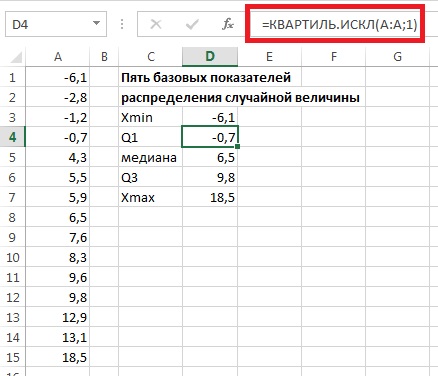 Рис. 1. Пятерка базовых показателей, характеризующих распределение доходности 15 взаимных фондов с очень высоким уровнем рискаИсследуем на их основе симметричность распределения. Расстояние от медианы до Xmax (18,5 – 6,5 = 12) приблизительно равно расстоянию от Хmin до медианы (6,5 – (–6,1) = 12,6). Однако расстояние от Q3 до Xmax (18,5 – 9,8 = 8,7) превышает расстояние от Хmin до Q1 (–0,7 – (–6,1) = 5,4). Следовательно, распределение пятилетней среднегодовой доходности фондов с очень высоким уровнем риска имеет слабую положительную асимметрию.Точечная диаграммаТочечная диаграмма позволяет наглядно представить саму выборку, пятерку базовых показателей и интервалы Х̅ ± S, Х̅ ± 2S, где Х̅ – среднее арифметическое выборки, S – стандартное отклонение выборки (рис. 2).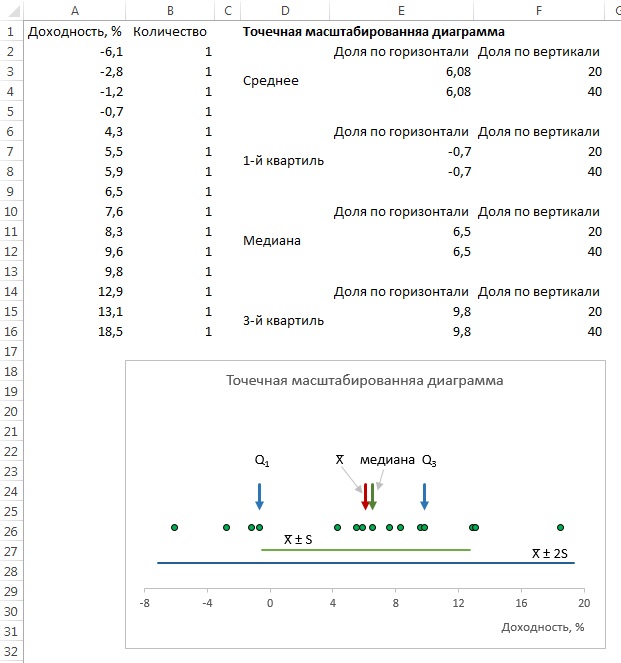 Рис. 2. Точечная диаграмма для доходности 15 фондовВ Excel нет стандартной возможности построить точечную масштабированную диаграмму. Наверное, этим и объясняется ее более редкое использование, чем, например, блочной диаграммы. Хотя, как видно из рис. 2, информативность такой диаграммы весьма высока. Кратко опишу шаги построения диаграммы:Для начала постройте обычную точечную диаграмму для диапазона А1:В16 (диапазон В1:В16 добавлен в качестве координаты Y; в нем не просто забиты единицы, а используется формула, позволяющая разместить несколько точек по высоте, если бы в наших данных по доходности встретилось несколько одинаковых чисел, см. Excel-файл).Далее создайте несколько групп данных для значений среднего, первого квартиля, медианы и третьего квартиля; на рис. 2 – это D2:F16.Используя прием со специальной вставкой поместите указатели этих четырех статистик на диаграмму; подробнее см. Как добавить линию на гистограмму.Повторите пп. 2 и 3, чтобы отобразить на диаграмме интервалы Х̅ ± S и Х̅ ± 2S.Пройдите по меню Вставка → Надпись и добавьте текстовое описание дополнительных элементов диаграммы.Отформатируйте диаграмму, чтобы повысить её читаемость; подробнее см. Принцип Эдварда Тафти минимизации количества элементов диаграммы и Искусство графического представления данных.Блочная диаграммаБлочная диаграмма (box-and-whisker diagram) представляет собой удобное средство для изображения пяти базовых показателей (рис. 3).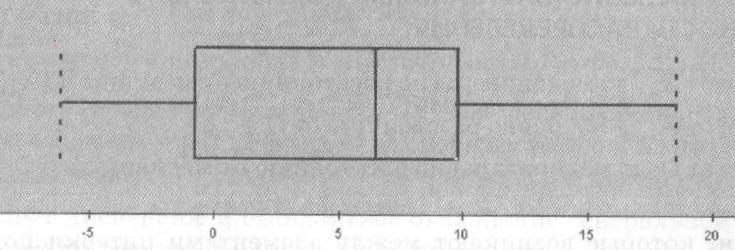 Рис. 3. Блочная диаграмма, иллюстрирующая показатели среднегодовой доходности 15 фондов с очень высоким уровнем риска; сравните этот рисунок и рис. 2; какое представление вам кажется более информативным?Вертикальная линия, проведенная внутри прямоугольника, отмечает медиану. Левая сторона прямоугольника соответствует первому квартилю, Q1 а правая сторона — третьему квартилю, Q3. Таким образом, прямоугольник содержит средние 50% элементов выборки. Младшие 25% данных изображаются в виде линии (так называемый ус), соединяющей левую сторону прямоугольника с наименьшим выборочным значением Хmin. Старшим 25% данных соответствует линия, соединяющая правую сторону прямоугольника с наибольшим выборочным значением Хmax. Подробнее о том, как строить блочные диаграммы см. Excel. Биржевая диаграмма, она же блочная, она же ящичная.Предыдущая заметка Определение среднего значения, вариации и формы распределения. Описательные статистики Следующая заметка К оглавлению Статистика для менеджеров с использованием Microsoft Excel